Declaração de Consentimento dos Dados Pessoais Eu, _________________________________________________________, declaro nos termos e para os efeitos previstos no artigo 13.º do Regulamento Geral de Proteção de Dados (EU) 2016/679 do Parlamento Europeu e do Conselho, de 27 de abril de 2016 (adiante RGPD), prestar, por este meio, o meu consentimento para o tratamento dos meus dados pessoais contidos no Formulário Tipo e no Curriculum Vitae, entregues com a candidatura ao “Procedimento concursal comum para constituição de emprego público, na modalidade de contrato de trabalho em funções públicas por tempo indeterminado, para ocupação de um (1) postos de trabalho: 1 no âmbito da carreira/categoria de Assistente Técnico” com a estrita finalidade de recolha e integração na base de dados do procedimento concursal aberto através do Aviso n.º 7809/2023, publicado na 2.ª série do Diário da República n.º 75, de 17 de Abril de 2023 e na BEP (OE 202304/0438), onde serão conservados pelo prazo de dez anos contados desde a data de homologação da lista de classificação final ou listagem equivalente do processo de recrutamento, findo o qual são eliminados, salvo aqueles que respeitem a candidatos/as que tenham constituído vínculo de emprego público com o Município, que serão conservados, nos termos e para efeitos de cumprimento das obrigações legais do responsável do tratamento.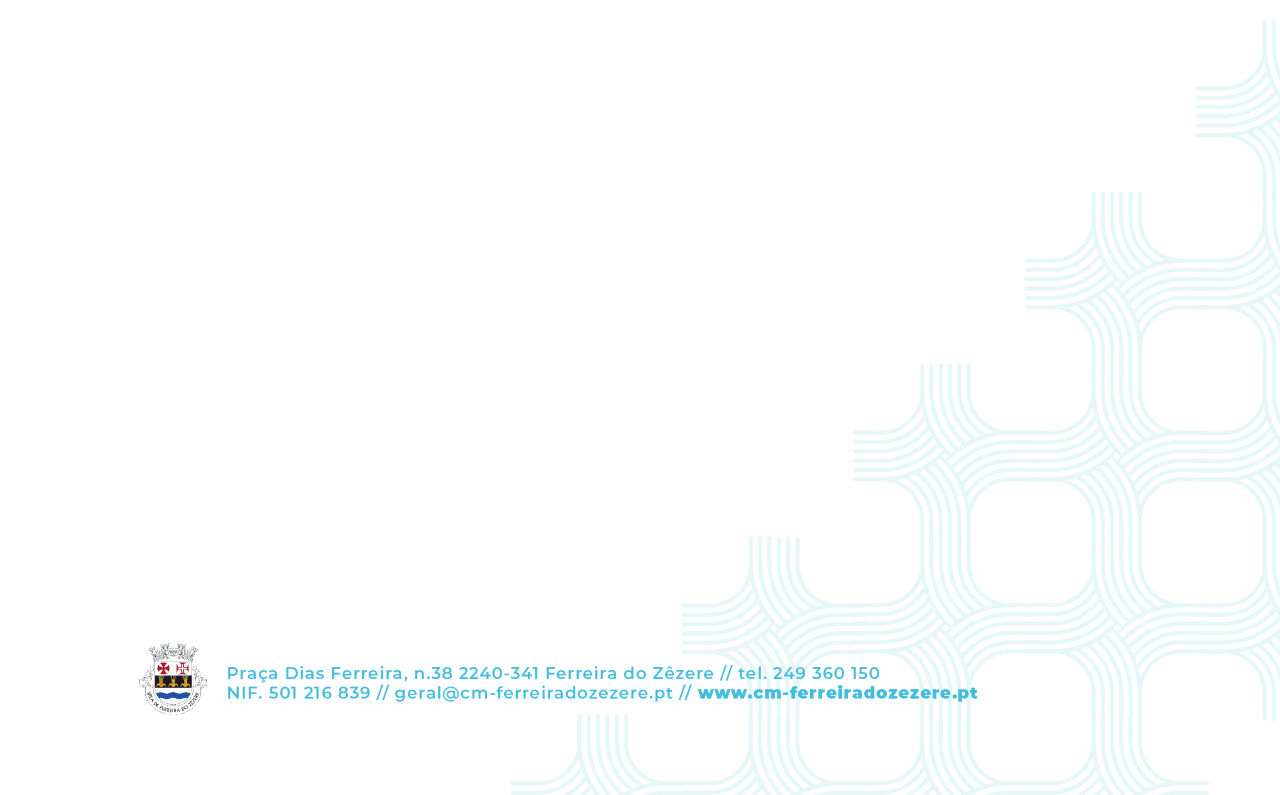 O/A titular dos dados pessoais, relativamente aos dados pessoais que lhe digam respeito, tem os seguintes direitos: [1] A exercer perante o Município de Ferreira do Zêzere: direito de informação; direito de acesso; direito à retificação dos dados inexatos; direito de apagamento; direito à limitação do tratamento; direito à minimização dos dados; direito de se opor ao tratamento; direito de portabilidade dos dados; direito à não sujeição a decisões individuais automatizadas; nas situações de consentimento, direito de retirar consentimento em qualquer altura, sem comprometer a licitude do tratamento efetuado com base no consentimento previamente dado. [2] A exercer perante o Encarregado de Proteção de Dados (através do email dpo@cm-ferreiradozezere.pt ou por carta para Praça Dias Ferreira, nº 38, 2240-341 Ferreira do Zêzere: direito de apresentar exposições. [3] A exercer perante a autoridade de controlo (nomeadamente, Comissão Nacional de Proteção de Dados): direito de apresentar reclamação. [4] A exercer perante as instâncias jurisdicionais competentes: direito a ação judicial e a indemnização no caso de violação dos seus direitos.Ferreira do Zêzere, O/A  Declarante_____________________________________________________